                                                                                         Meno: _____________________________Opakujeme si spoluhlásky1.Vyfarbi rámiky so slovami, ktoré začínajú:          2.  Pomenuj a napíš 3 veci z obrázka,tvrdá spoluhláska = modrá                                        ktoré začínajú tvrdou spoluhláskou.  mäkká spoluhláska = červená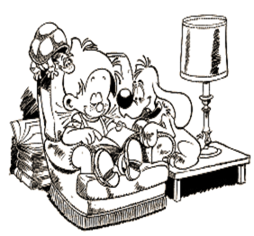 (Pozor na výnimky)3. Doplň správne y/ý, i/í.poh___b,     zauj___mať,    nak___sol,    t___č___nka,    baž___na,   ch___ža, l___ter,      van___lka,     ch___chot,     úd___me,   cudz___na,    g___čový, c___ferník,    d___plom,     l___tko,    dol___na,    št___ri,    d___m,   n___č,drač___ca,    prš___,    h___jó,    pomal___,   n___lon,    pl___tký,    k___no4. Vyfarbi hviezdičku, pri ktorej sú všetky slová napísané správne. Chybné  slová         .     malina          hlina            hymna          potichu         motyka        vajíčko           hýľ    žyrafa           dymí           olivový         motýľ           medzi           cyklus           citrón       kýblik           vzlyk           jaskyňa        plynár           meniny         frndží            lysti      deti               gyps            chytačka      cisterna         cyrkus          kolíska           šípky 5. Pomenuj a napíš 3 veci z obrázka,                            6. Doplň chýbajúce mäkčene.v ktorých je mäkká spoluhláska.                                   Najprv si slová  spolu prečítajte.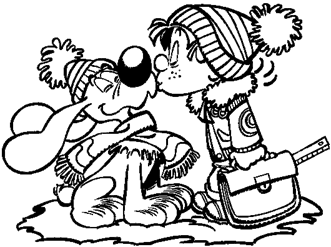                                                                             srdiecko       tazko                                                                            zalud           erdzanie                                                                            sedte            klúcik                                                                            kniznica     nedelaVyskúšaj sa7. Vyber zo zátvorky a napíš správne slovo podľa jeho významu vo vete.Štyri lesklé  _____________ viseli na  ____________ .     (nyty, niti, nity)Kto prejaví  ___________ ?  Kto povie, čo ____________ .  (cíti, city, cýti)        Kamarátka ______________ očiskami ________________ .    (blýska, blýzka, blízka)Na nohách má _____________ a zmrzlinu _______________?     (lyže, lýže, líže)8. Urči hlásky v slovách   diaľničná  a  jednouchý. Určuj podľa výslovnosti.Používaj skratky:                       D- ______     IA- ______     Ľ - ______     N -______KSA= krátka samohláska          DSA= dlhá samohláska              I - ______     Č - ______    N -  ______    Á - ______DVO = dvojhláskaTSP = tvrdá spoluhláska            j - ______     e - ______    d - ______   n - _______ MSP = mäkká spoluhláska                                                   o - ______     u - ______   ch - ______  ý-_______  9. Podčiarknutú tvrdú spoluhlásku nahraď mäkkou spoluhláskou a napíš nové slovo.Med – ________         latka – ___________     nAŠA – ____________     Podčiarknutú mäkkú spoluhlásku nahraď tvrdou spoluhláskou a napíš nové slovo.kôš – ___________      Žolík – ______________      ŠUŠKA –  _______________         10.  Nájdi v texte chyby a oprav ich ( je ich 10). Zakrúžkuj ich.  Slová napíš správne.           LÝŠŤIČKA  MÁ  ŠTIRI   LABKI  A ČIERNI  ŇUFÁCIK.              každí   ďeň   si čystí  kožušynku. _______________________________________________________________________________________________________________________________Ako si spokojný so svojou prácou?      Najviac sa mi páčila úloha č. ________ . 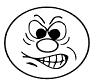 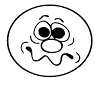 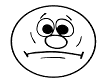 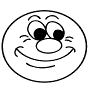 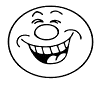 